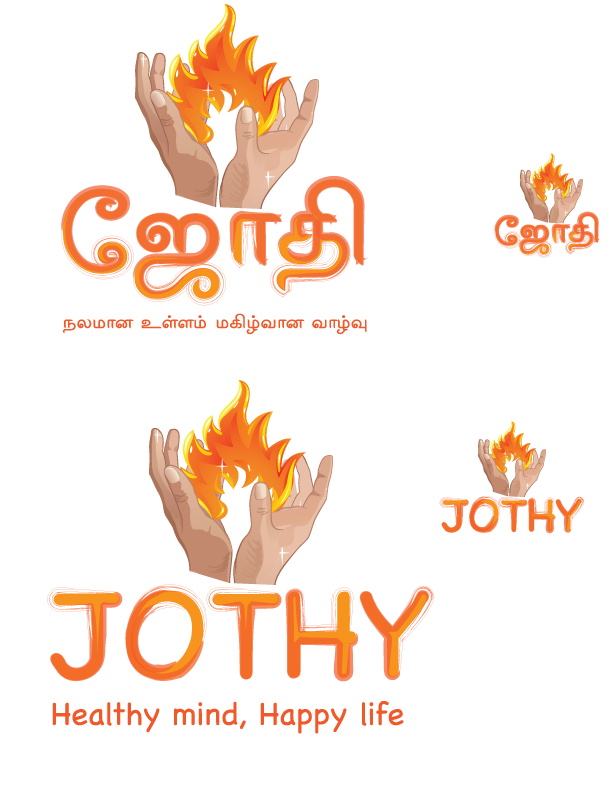 AHILAN FOUNDATION (JOTHI HELP-LINE) நடத்தும் உரை வழங்கல் (PRESENTATION) நிகழ்ச்சிகலந்து கொள்பவர்கள் மனநோய் மருத்துவர் (Psychiatrist) உளவியலாளர் (Psychotherapist/Counsellor)மருந்தாளுனர்  (Pharmacist)‘அன்பு’ குழுவினர் (Members of ANBU) எடுத்துக்கொண்ட விடையங்கள்:மன உளைச்சலும் கவுன்சலிங் சேவையின் பயன்களும் 		     (Stress/Depression and Benefits of Counselling)மனநோய் (Mental health problems)மருந்து எடுக்கும் முறைகள் (How to take your medication)சிறுவர் பாலியல் வன்முறை  (Childhood sexual abuse)திகதி		Sunday         20 August 2017          நேரம்  	2.00 pm. இடம் 	Lewisham Sivan Temple, 4A Clarendon Rise, Loondon, SE13 5ESFREE CARPARK IS AVAILABLE        விபரங்களுக்கு பின்வரும் தொலைபேசி இலக்கத்தை தொடர்பு கொள்ளவும்Mrs Perinpanathan 07903943560  /020 8659 0505